Publicado en   el 30/07/2014 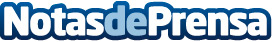 ACCIONA obtiene beneficio neto 68 millones euros primer semestre     Fecha: 30/07/2014     Datos de contacto:Nota de prensa publicada en: https://www.notasdeprensa.es/acciona-obtiene-beneficio-neto-68-millones Categorias: Otras Industrias http://www.notasdeprensa.es